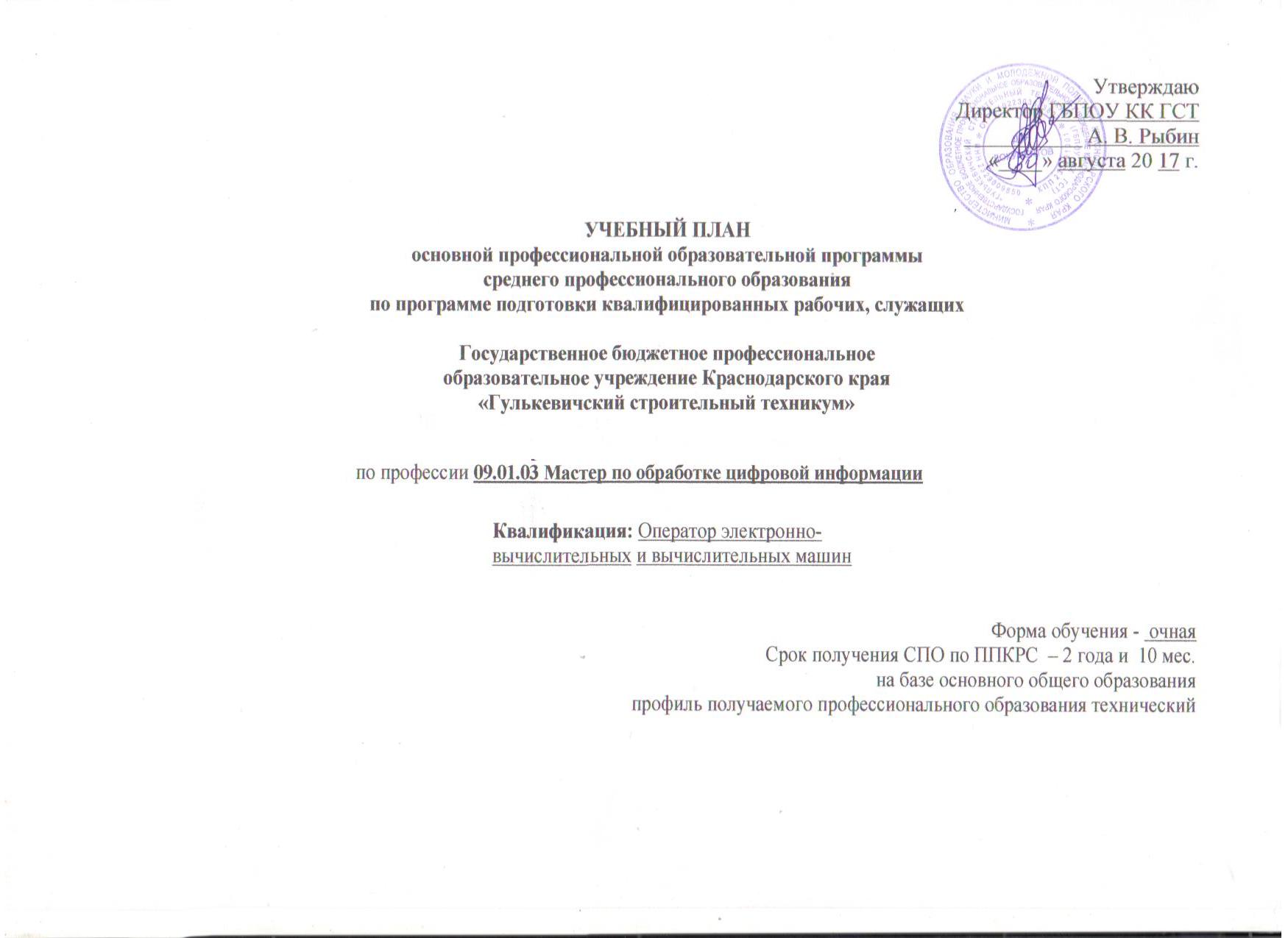 План учебного процесса по профессии  09.01.03 Мастер по обработке цифровой информаци (2015-2018 уч.год)План учебного процесса по профессии  09.01.03 Мастер по обработке цифровой информаци (2015-2018 уч.год)План учебного процесса по профессии  09.01.03 Мастер по обработке цифровой информаци (2015-2018 уч.год)План учебного процесса по профессии  09.01.03 Мастер по обработке цифровой информаци (2015-2018 уч.год)План учебного процесса по профессии  09.01.03 Мастер по обработке цифровой информаци (2015-2018 уч.год)План учебного процесса по профессии  09.01.03 Мастер по обработке цифровой информаци (2015-2018 уч.год)План учебного процесса по профессии  09.01.03 Мастер по обработке цифровой информаци (2015-2018 уч.год)План учебного процесса по профессии  09.01.03 Мастер по обработке цифровой информаци (2015-2018 уч.год)План учебного процесса по профессии  09.01.03 Мастер по обработке цифровой информаци (2015-2018 уч.год)План учебного процесса по профессии  09.01.03 Мастер по обработке цифровой информаци (2015-2018 уч.год)План учебного процесса по профессии  09.01.03 Мастер по обработке цифровой информаци (2015-2018 уч.год)План учебного процесса по профессии  09.01.03 Мастер по обработке цифровой информаци (2015-2018 уч.год)План учебного процесса по профессии  09.01.03 Мастер по обработке цифровой информаци (2015-2018 уч.год)План учебного процесса по профессии  09.01.03 Мастер по обработке цифровой информаци (2015-2018 уч.год)План учебного процесса по профессии  09.01.03 Мастер по обработке цифровой информаци (2015-2018 уч.год)План учебного процесса по профессии  09.01.03 Мастер по обработке цифровой информаци (2015-2018 уч.год)План учебного процесса по профессии  09.01.03 Мастер по обработке цифровой информаци (2015-2018 уч.год)План учебного процесса по профессии  09.01.03 Мастер по обработке цифровой информаци (2015-2018 уч.год)План учебного процесса по профессии  09.01.03 Мастер по обработке цифровой информаци (2015-2018 уч.год)План учебного процесса по профессии  09.01.03 Мастер по обработке цифровой информаци (2015-2018 уч.год)План учебного процесса по профессии  09.01.03 Мастер по обработке цифровой информаци (2015-2018 уч.год)План учебного процесса по профессии  09.01.03 Мастер по обработке цифровой информаци (2015-2018 уч.год)План учебного процесса по профессии  09.01.03 Мастер по обработке цифровой информаци (2015-2018 уч.год)План учебного процесса по профессии  09.01.03 Мастер по обработке цифровой информаци (2015-2018 уч.год)План учебного процесса по профессии  09.01.03 Мастер по обработке цифровой информаци (2015-2018 уч.год)План учебного процесса по профессии  09.01.03 Мастер по обработке цифровой информаци (2015-2018 уч.год)ИндексНаименование циклов, дисциплин, профессиональных модулей, МДК, практикФормы промежуточной аттестацииУчебная нагрузка обучающихся (час.)Учебная нагрузка обучающихся (час.)Учебная нагрузка обучающихся (час.)Учебная нагрузка обучающихся (час.)Распределение обязательной аудиторной нагрузки по курсам и семестрам (час. в семестр)Распределение обязательной аудиторной нагрузки по курсам и семестрам (час. в семестр)Распределение обязательной аудиторной нагрузки по курсам и семестрам (час. в семестр)Распределение обязательной аудиторной нагрузки по курсам и семестрам (час. в семестр)Распределение обязательной аудиторной нагрузки по курсам и семестрам (час. в семестр)Распределение обязательной аудиторной нагрузки по курсам и семестрам (час. в семестр)ИндексНаименование циклов, дисциплин, профессиональных модулей, МДК, практикФормы промежуточной аттестациимаксимальнаяСамостоятельная учебная работыОбязательная аудиторнаяОбязательная аудиторнаяI курсI курсII курсII курсIII курсIII курсИндексНаименование циклов, дисциплин, профессиональных модулей, МДК, практикФормы промежуточной аттестациимаксимальнаяСамостоятельная учебная работыВсего занятийвт. лаб. и прак. занятия.1сем. 17 нед.2сем. 21 нед.3сем. 14 нед.4сем. 15нед.5сем.   6 нед.6сем.   4 нед.   ОУД.00Общеобразовательные учебные дисциплины0з/ 13 дз/3э.3065103820525035446373953875136ОУД.01Русский язык и литература -,-,Э,-,-,-428143285010212657000ОУД.02Иностранный язык -, -, -, ДЗ,-,-256851711713442563900 ОУД.03Математика: алгебра и начала математического анализа;геометрия -, -, -, Э,-,-428143285456884567700 ОУД.04История   -, -, -, ДЗ,-,-2568517103442563900ОУД.05Физическая культура З, З, З, ДЗ,-,-257861711625163421500ОУД.06Основы безопасности жизнедеятельности -,ДЗ,-,-,-,-1083672034380000 ОУД.07Информатика  -,ДЗ,-,-,-,-162541088068400000ОУД.08Физика -,-,Э,-,-,-30610218028688428000ОУД.09Химия  -, -, ДЗ,-,-,-1715711418344238000ОУД.10Обществознание(вкл. экономику и право)  -, -, -,ДЗ,-,-2578617105142285000ОУД.11Биология  -,-,-, ДЗ,-,-541836140003600ОУД.12География  -, -, -,ДЗ,-,-1083672000343800ОУД.13Экология  -, -, -,ДЗ,-,-54183600003600УД.14Кубановедение  -, -, -,ДЗ,-,-85285700005700УД.15Основы предпринимательской деятельности -, -, -,-,-, ДЗ541836180000036УД.16Основы бюджетной грамотности -,ДЗ,-,-,-,-541836180360000УД.17Деловое общение -,-,-,-, ДЗ,-762551250000510Индивидуальный проект03900000000ОП.00Общепрофессиональный цикл0з/3дз/3э3241082161046840072360ОП.01Основы информационных технологий -,Э,-,-,-,-5418361816200000ОП.02Основы электротехники -, -, -, Э,-,-541836180003600ОП.03Основы электроники и цифровой схемотехники -,Э,-,-,-,-5418361816200000ОП.04Охрана труда и технгика безопасности  ДЗ,-,-,-,-,-541836183600000ОП.05Экономика организации -, -, -,-,ДЗ,-541836180000360ОП.06Безопасность жизнедеятельности -, -, -,ДЗ,-,-541836180003600П.00Профессиональный цикл0з/ 4дз/2э/2Э(к)218027219082740149153463448699ПМ.00Профессиональные модули0з/4дз/2э/2Э(к)210023218682340149153439432699ПМ.01Ввод и обработка цифровой информации  Э(к)1250153109715501491813693980МДК.01.01Технология создания и обработка цифровой мультимидийной информации  -, -, -, -,Э,-45815330515307710981380УП. 01Учебная практика -, -, -,-, ДЗ,-2880288007272108360ПП.01Производственная практика -, -, -,-, ДЗ,-504050400001803240ПМ.02Хранение,  передача и публикация цифровой информации Э(к)8507977179000067704МДК.02.01Технологии публикации цифровой мультимидийной информации -, -, -,-,-,Э237791597900006792УП.02Учебная практика -, -, -,-,-, ДЗ2160216000000216ПП.02Производственная практика -, -, -,-,-, ДЗ3960396000000396ФК.00Физическая культура З, ДЗ8040404000002416ВсегоВсего0з/20дз/8э/2Э(к)556913934176881612864612864612864ГИАГосударственная (итоговая) аттестация2нед.Консультации из расчета 4 часа на одного обучающегося на каждый учебный год.                      Государственная (итогова) аттестация:                                                                                             Выпускная квалификационная работа     с 18.06.2018 по 30.06.2018г.                                                                                                                 Консультации из расчета 4 часа на одного обучающегося на каждый учебный год.                      Государственная (итогова) аттестация:                                                                                             Выпускная квалификационная работа     с 18.06.2018 по 30.06.2018г.                                                                                                                 Консультации из расчета 4 часа на одного обучающегося на каждый учебный год.                      Государственная (итогова) аттестация:                                                                                             Выпускная квалификационная работа     с 18.06.2018 по 30.06.2018г.                                                                                                                 Консультации из расчета 4 часа на одного обучающегося на каждый учебный год.                      Государственная (итогова) аттестация:                                                                                             Выпускная квалификационная работа     с 18.06.2018 по 30.06.2018г.                                                                                                                 Консультации из расчета 4 часа на одного обучающегося на каждый учебный год.                      Государственная (итогова) аттестация:                                                                                             Выпускная квалификационная работа     с 18.06.2018 по 30.06.2018г.                                                                                                                 Всегодисциплин и МДК612756504540216144Консультации из расчета 4 часа на одного обучающегося на каждый учебный год.                      Государственная (итогова) аттестация:                                                                                             Выпускная квалификационная работа     с 18.06.2018 по 30.06.2018г.                                                                                                                 Консультации из расчета 4 часа на одного обучающегося на каждый учебный год.                      Государственная (итогова) аттестация:                                                                                             Выпускная квалификационная работа     с 18.06.2018 по 30.06.2018г.                                                                                                                 Консультации из расчета 4 часа на одного обучающегося на каждый учебный год.                      Государственная (итогова) аттестация:                                                                                             Выпускная квалификационная работа     с 18.06.2018 по 30.06.2018г.                                                                                                                 Консультации из расчета 4 часа на одного обучающегося на каждый учебный год.                      Государственная (итогова) аттестация:                                                                                             Выпускная квалификационная работа     с 18.06.2018 по 30.06.2018г.                                                                                                                 Консультации из расчета 4 часа на одного обучающегося на каждый учебный год.                      Государственная (итогова) аттестация:                                                                                             Выпускная квалификационная работа     с 18.06.2018 по 30.06.2018г.                                                                                                                 Всегоучебной практики0727210836216Консультации из расчета 4 часа на одного обучающегося на каждый учебный год.                      Государственная (итогова) аттестация:                                                                                             Выпускная квалификационная работа     с 18.06.2018 по 30.06.2018г.                                                                                                                 Консультации из расчета 4 часа на одного обучающегося на каждый учебный год.                      Государственная (итогова) аттестация:                                                                                             Выпускная квалификационная работа     с 18.06.2018 по 30.06.2018г.                                                                                                                 Консультации из расчета 4 часа на одного обучающегося на каждый учебный год.                      Государственная (итогова) аттестация:                                                                                             Выпускная квалификационная работа     с 18.06.2018 по 30.06.2018г.                                                                                                                 Консультации из расчета 4 часа на одного обучающегося на каждый учебный год.                      Государственная (итогова) аттестация:                                                                                             Выпускная квалификационная работа     с 18.06.2018 по 30.06.2018г.                                                                                                                 Консультации из расчета 4 часа на одного обучающегося на каждый учебный год.                      Государственная (итогова) аттестация:                                                                                             Выпускная квалификационная работа     с 18.06.2018 по 30.06.2018г.                                                                                                                 Всегопроизвод.практики000144324396Консультации из расчета 4 часа на одного обучающегося на каждый учебный год.                      Государственная (итогова) аттестация:                                                                                             Выпускная квалификационная работа     с 18.06.2018 по 30.06.2018г.                                                                                                                 Консультации из расчета 4 часа на одного обучающегося на каждый учебный год.                      Государственная (итогова) аттестация:                                                                                             Выпускная квалификационная работа     с 18.06.2018 по 30.06.2018г.                                                                                                                 Консультации из расчета 4 часа на одного обучающегося на каждый учебный год.                      Государственная (итогова) аттестация:                                                                                             Выпускная квалификационная работа     с 18.06.2018 по 30.06.2018г.                                                                                                                 Консультации из расчета 4 часа на одного обучающегося на каждый учебный год.                      Государственная (итогова) аттестация:                                                                                             Выпускная квалификационная работа     с 18.06.2018 по 30.06.2018г.                                                                                                                 Консультации из расчета 4 часа на одного обучающегося на каждый учебный год.                      Государственная (итогова) аттестация:                                                                                             Выпускная квалификационная работа     с 18.06.2018 по 30.06.2018г.                                                                                                                 Всегоэкзаменов (в т.ч.Э(к))02221(1)1(1)Консультации из расчета 4 часа на одного обучающегося на каждый учебный год.                      Государственная (итогова) аттестация:                                                                                             Выпускная квалификационная работа     с 18.06.2018 по 30.06.2018г.                                                                                                                 Консультации из расчета 4 часа на одного обучающегося на каждый учебный год.                      Государственная (итогова) аттестация:                                                                                             Выпускная квалификационная работа     с 18.06.2018 по 30.06.2018г.                                                                                                                 Консультации из расчета 4 часа на одного обучающегося на каждый учебный год.                      Государственная (итогова) аттестация:                                                                                             Выпускная квалификационная работа     с 18.06.2018 по 30.06.2018г.                                                                                                                 Консультации из расчета 4 часа на одного обучающегося на каждый учебный год.                      Государственная (итогова) аттестация:                                                                                             Выпускная квалификационная работа     с 18.06.2018 по 30.06.2018г.                                                                                                                 Консультации из расчета 4 часа на одного обучающегося на каждый учебный год.                      Государственная (итогова) аттестация:                                                                                             Выпускная квалификационная работа     с 18.06.2018 по 30.06.2018г.                                                                                                                 Всегодифф. зачетов131843Консультации из расчета 4 часа на одного обучающегося на каждый учебный год.                      Государственная (итогова) аттестация:                                                                                             Выпускная квалификационная работа     с 18.06.2018 по 30.06.2018г.                                                                                                                 Консультации из расчета 4 часа на одного обучающегося на каждый учебный год.                      Государственная (итогова) аттестация:                                                                                             Выпускная квалификационная работа     с 18.06.2018 по 30.06.2018г.                                                                                                                 Консультации из расчета 4 часа на одного обучающегося на каждый учебный год.                      Государственная (итогова) аттестация:                                                                                             Выпускная квалификационная работа     с 18.06.2018 по 30.06.2018г.                                                                                                                 Консультации из расчета 4 часа на одного обучающегося на каждый учебный год.                      Государственная (итогова) аттестация:                                                                                             Выпускная квалификационная работа     с 18.06.2018 по 30.06.2018г.                                                                                                                 Консультации из расчета 4 часа на одного обучающегося на каждый учебный год.                      Государственная (итогова) аттестация:                                                                                             Выпускная квалификационная работа     с 18.06.2018 по 30.06.2018г.                                                                                                                 Всегозачетов000000